THE PARISH CHURCH OF ST MICHAEL, ALNWICK‘ALL ARE WELCOME IN THIS PLACE’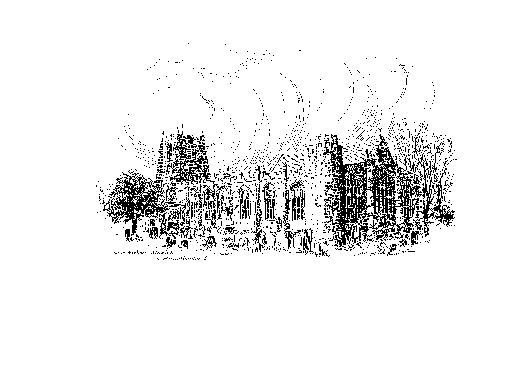 Sunday, 27th February 2022THE SUNDAY NEXT BEFORE LENT A warm welcome to our worship today.We hope you will stay for tea/coffee after the 10.00am service – but please try to gather in groups of no more than six.Although the government restrictions for Coronavirus have largely been lifted, we would ask, please, that whilst in church you continue to observe social distancing & hygiene conventions including hand sanitizing and the wearing of a face covering.  Thank you.TODAY’S WORSHIP 8.30am	Holy Communion	President : The Reverend Canon Dr Philip Bourne10.00am	Parish Communion	President and Preacher : The Reverend Martin Roff 6.00pm	Taizé Style Evening Prayers & Address	Officiant : John Cooke2 Corinthians 3 : 12-4 : 2When Moses was transformed by meeting God, he veiled his face until the glory faded.  Paul argues that the minds of the Jews are still veiled from a true vision and understanding, while Christians see the unfading glory of God fully revealed to us in ChristLuke 9 : 28-36 The Lord’s closest friends see him transfigured upon a mountain-top, in a disclosure of his true identity.  In the presence of the figures of Moses and Elijah, a cloud of glory comes upon him and the voice of the holy one is heard.HYMNS AT 10.00am2		Christ, whose glory fills the skies 281		‘Tis good, Lord, to be here595		Be thou my vision, O Lord of my heart719		Lord, the light of your love is shiningTAIZE CHANTSJesus, Remember me.Wait for the LordBless the LordFOR YOUR PRAYERSThis week we especially remember in our prayers: Foodbanks, giving thanks for them and the people and businesses donating food and the volunteers running the Alnwick Food Bank.That Ukraine’s freedom will be defended by the European and International community, in ways that support her to oppose Russian domination.Family, friends and colleagues struggling with health issues, and those spouses who provide long term care, often struggling with isolation.THE WEEK AHEADTuesday, 1st March  	7.00pm		St Michael’s Bowls Club in the Parish HallWednesday, 2nd 10.15am		Ash Wednesday Holy Communion6.00pm		Ash Wednesday EucharistThursday, 3rd9.30am		Mini MichaelsNoon-1.30pm	Lent Lunch in St James’s Church Hall, PottergateSunday, 6th  	THE FIRST SUNDAY OF LENT8.30am	Holy Communion 	President : The Reverend Colin Perkins10.00am	First Sunday Eucharist	President and Preacher : The Reverend Canon Sue Allen6.00pm	Deanery EvensongLOOKING AHEADTuesday, 8th March  	7.00pm		St Michael’s Bowls Club in the Parish HallWednesday, 9th 10.15am		Holy Communion2.00pm		Mothers’ Union meets in churchThursday, 10th 9.30am		Mini MichaelsNoon-1.30pm	Lent Lunch in St. James’s Hall, PottergateOn Saturday, 21st May there will be a plant stall in the Market Place in aid of CHRISTIAN AID.  As you think about planting seeds this season, please think about planting a few extra to put on the stall.  Would you be prepared to help out on the stall for an hour or so?  All enquiries to Michelle Duff 01665 605663THIS WEEK’S ECO TIPTumble dryers are very energy hungry beasts!  It is best to use only when absolutely necessary.  If it is not possible to dry clothes in the fresh air, a 'pulley', freestanding wall or ‘over the bath’ airer will do the job.Unfortunately, it seems that tumble dryers are responsible for another problem - releasing microplastic fibres into the atmosphere.  These tiny plastic particles are known to damage both human health and the environment.While we all want to look clean and well presented, the most obvious way of cutting down on the CO2 emissions which our washing and drying habits create, is to wash a tiny bit less.  Would it be possible to wear that jumper/ blouse/ shirt just one more time before it goes into the laundry basket?  If we can do this, we will save money, the environment and our clothes will last a little bit longer.  It's a win, win, win!AVAILABLE TO ORDER NOW for £25.00 is the 2nd edition of the illustrated book “St Michael’s Tower & Restoration Project”.  The 1st edition of 10 was rapidly spoken for and because of concessions raised £75.00 + Gift Aid for the project.  A sample copy can be seen in church.Firm orders should be made to Jean Darby before the end of March.Volunteers urgently needed to help steer the dynamic future of St Michael’s Church.The PCC need members to help with the decision making that will take us forward.  We usually meet 6-10 times per year and your contribution would be invaluable.  Nomination forms are at the back of church or please ask a churchwarden.ChurchwardensPat Taylor							Anne Blades : 01665 603811                                          : 01665 602020Parish Website: www.alnwickanglican.comIf you are a UK taxpayer, St. Michael’s can benefit to the tune of 25p for each £1.00 donated by Gift Aid.  Please use the envelopes available at the back of church.  Thank you.The Parish of St. Michael & St. Paul is a Registered Charity, No. 1131297